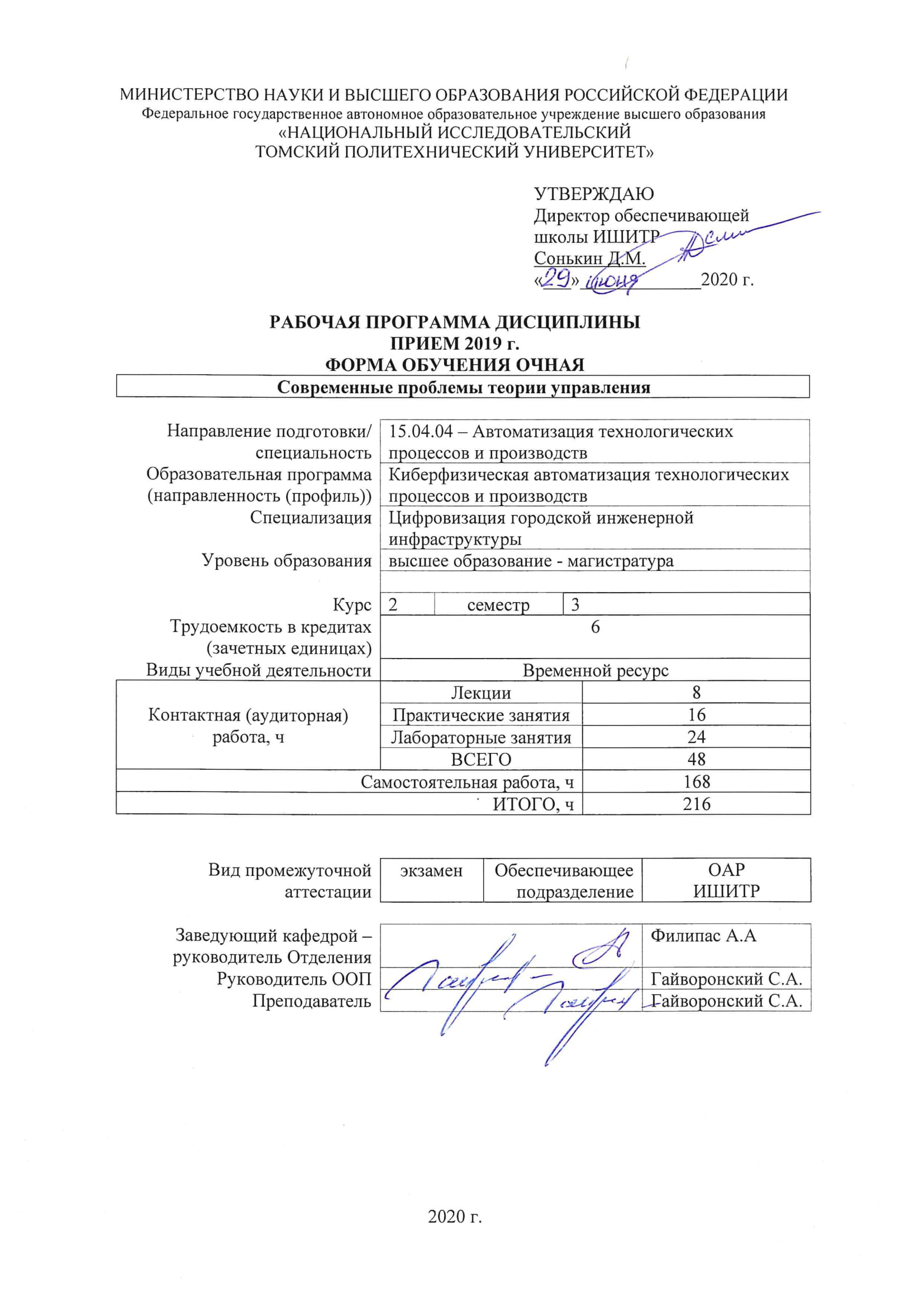 1. Цели освоения дисциплиныЦелями освоения дисциплины является формирование у обучающихся определенного ООП (п. 5. Общей характеристики ООП) состава компетенций для подготовки к профессиональной деятельности.2. Место дисциплины (модуля) в структуре ООПДисциплина относится к вариативной части Блока 1 учебного плана образовательной программы.3. Планируемые результаты обучения по дисциплинеПосле успешного освоения дисциплины будут сформированы результаты обучения:Оценочные мероприятия текущего контроля и промежуточной аттестации представлены в календарном рейтинг-плане дисциплины.4. Структура и содержание дисциплиныОсновные виды учебной деятельностиСодержание разделов дисциплины:Раздел 1. Основы теории интеллектуального управления. Экспертные системы управленияПредмет исследования искусственного интеллекта. Современное назначение интеллектуальных систем. Принципы построения и организации интеллектуальных систем. Классификация интеллектуальных систем. Экспертные системы управления.
Темы лекций:
1. Характеристики экспертных систем
2. Системы группового управления

Темы практических занятий:
1. Метод статических характеристик
2. Метод мнимостатических характеристик
3. Метод базового генератора
4. Метод квазиастатических характеристик

Темы лабораторных работ:
1. Многорежимное управление
2. Системы адаптивного  управления
3. Метод активной адаптации

Раздел 2. Нечеткое и нейросетевое управлениеОсновы теории нечеткого управления. Фаззификация. Способы реализации. Расширение четкой логики И, ИЛИ, НЕ. Нечеткие отношения. Операции с нечеткими множествами.
Темы лекций:
1. Основы теории нечеткого управления
2. Основы теории нейронного управления

Темы практических занятий:
1. Проектирование системы с нейро-нечетким управлением
2. Примеры применения нейронной технологии

Темы лабораторных работ:
1. Моделирование нечетких систем управления
2. Моделирование систем с нейро-нечетким управлением
3. Примеры применения нейронной технологии

5. Организация самостоятельной работы студентовСамостоятельная работа студентов при изучении дисциплины (модуля) предусмотрена в следующих видах и формах:- Работа с лекционным материалом, поиск и обзор литературы и электронных источников информации по индивидуально заданной проблеме курса
- Изучение тем, вынесенных на самостоятельную проработку
- Поиск, анализ, структурирование и презентация информации
- Выполнение домашних заданий, расчетно-графических работ и домашних контрольных работ
- Подготовка к лабораторным работам, к практическим и семинарским занятиям
- Исследовательская работа и участие в научных студенческих конференциях, семинарах и олимпиадах
- Анализ научных публикаций по заранее определенной преподавателем теме
- Подготовка к оценивающим мероприятиям
6. Учебно-методическое и информационное обеспечение дисциплины 6.1. Учебно-методическое обеспечениеОсновная литература
1. Егоров А. И., Знаменская Л. Н. Введение в теорию управления системами с распределенными параметрами: Учебное пособие. — СПб.: Издательство «Лань», 2017. — 292 с. — (Учеб- ники для вузов. Специальная литература).
2. Математические методы теории управления. Проблемы устойчивости, управляемости и наблюдаемости : учебное пособие / А. В. Ильин, С. В. Емельянов, С. К. Коровин, В. В. Фомичев. — Москва : ФИЗМАТЛИТ, 2014. — 200 с. — ISBN 978-5-9221-1544-5. — Текст : электронный // Лань : электронно-библиотечная система. — URL: https://e.lanbook.com/book/59700 (дата обращения: 04.08.2020). — Режим доступа: для авториз. пользователей.

Дополнительная литература
1. Хижняков, Ю.Н. Современные проблемы теории управления: учеб. пособие. – Пермь: Изд-во Перм. нац. исслед. политехн. ун-та, 2014 – 160 с.
6.2. Информационное и программное обеспечениеInternet-ресурсы (в т.ч. в среде LMS MOODLE и др. образовательные и библиотечные ресурсы):1. [Электронный ресурс] Электронная библиотечная система «Лань». – Режим доступа: URL. – https://e.lanbook.com/2. [Электронный ресурс] Электронная библиотечная система «Консультант студента» – Режим доступа: URL. – http://www.studentlibrary.ru/3. [Электронный ресурс] Электронная библиотечная система «Юрайт» – Режим доступа: URL. – http://www.studentlibrary.ru/4. [Электронный ресурс] Электронная библиотечная система «Znanium» – Режим доступа: URL. – http://znanium.com/Лицензионное программное обеспечение (в соответствии с Перечнем лицензионного программного обеспечения ТПУ):1. MatLab, компания  The MathWorks
2. Приложение Symbolic Math Toolbox пакета MATLAB
3. Приложение Simulink пакета MATLAB
4. Microsoft Office7. Особые требования к материально-техническому обеспечению дисциплины 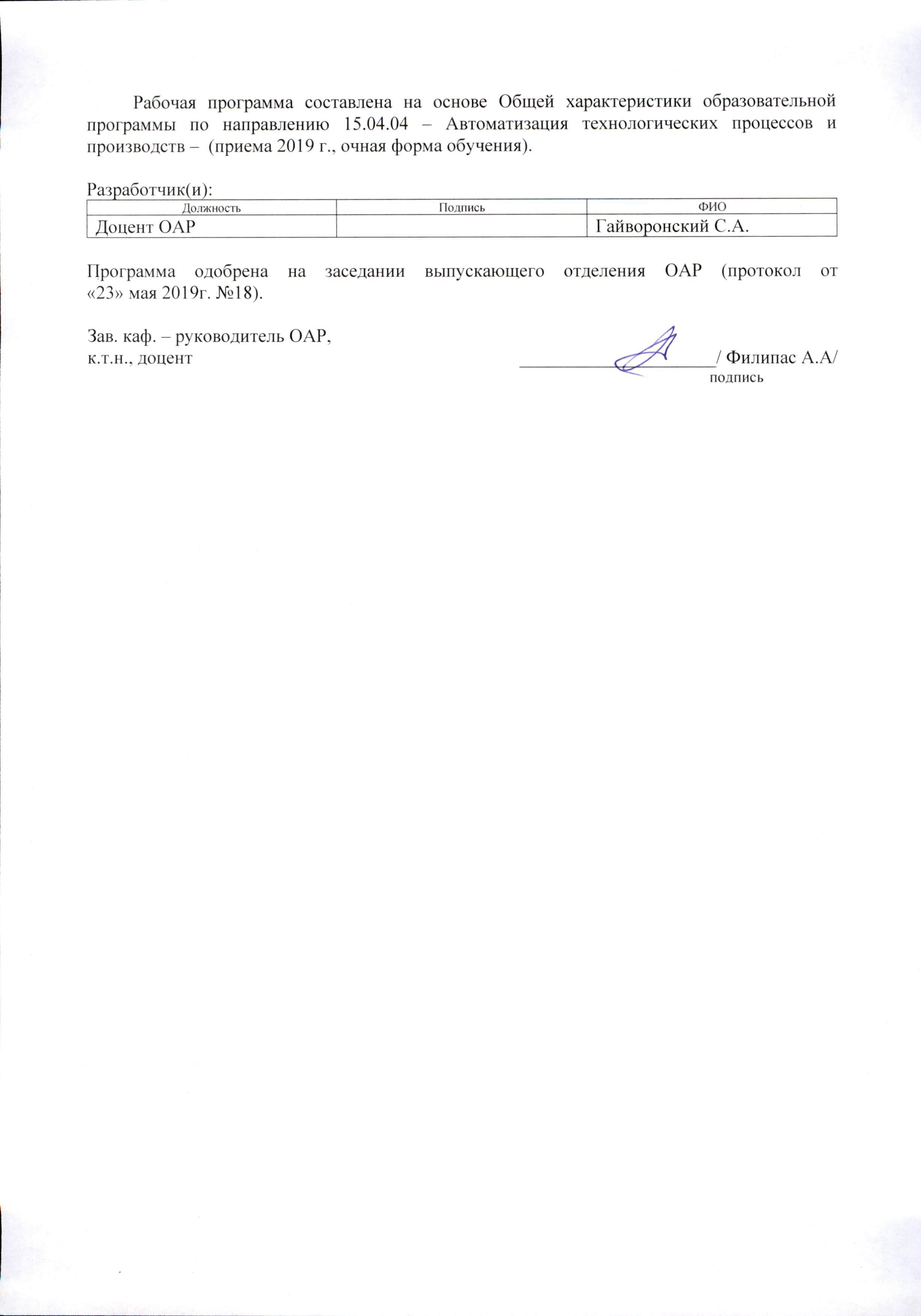 Лист изменений рабочей программы дисциплины:Код компетенцииНаименование компетенцииСоставляющие результатов освоения (дескрипторы компетенции)Составляющие результатов освоения (дескрипторы компетенции)Код компетенцииНаименование компетенцииКодНаименованиеПК(У)-1способность разрабатывать технические задания на модернизацию и автоматизацию действующих производственных и технологических процессов и производств, технических средств и систем автоматизации, управления, контроля, диагностики и испытаний, новые виды продукции, автоматизированные и автоматические технологии ее производства, средства и системы автоматизации, управления процессами, жизненным циклом продукции и ее качествомПК(У)-1.В3опыт составления технического задания на разработку схемотехнических и алгоритмических решений, выбор аппаратных средств для проектирования автоматизированных систем ПК(У)-1способность разрабатывать технические задания на модернизацию и автоматизацию действующих производственных и технологических процессов и производств, технических средств и систем автоматизации, управления, контроля, диагностики и испытаний, новые виды продукции, автоматизированные и автоматические технологии ее производства, средства и системы автоматизации, управления процессами, жизненным циклом продукции и ее качествомПК(У)-1.У3разрабатывать, проектировать, настраивать и исследовать автоматизированные системы ПК(У)-1способность разрабатывать технические задания на модернизацию и автоматизацию действующих производственных и технологических процессов и производств, технических средств и систем автоматизации, управления, контроля, диагностики и испытаний, новые виды продукции, автоматизированные и автоматические технологии ее производства, средства и системы автоматизации, управления процессами, жизненным циклом продукции и ее качествомПК(У)-1.З3основных схемотехнических, алгоритмических и аппаратных решений в автоматизированных системах ПК(У)-3способность составлять описание принципов действия и конструкции устройств, проектируемых технических средств и систем автоматизации, управления, контроля, диагностики и испытаний технологических процессов и производств общепромышленного и специального назначения для различных отраслей национального хозяйства, проектировать их архитектурно-программные комплексыПК(У)-3.В2методическими материалами по цифровизации, стандартизации, сертификации и управлению качествомПК(У)-3способность составлять описание принципов действия и конструкции устройств, проектируемых технических средств и систем автоматизации, управления, контроля, диагностики и испытаний технологических процессов и производств общепромышленного и специального назначения для различных отраслей национального хозяйства, проектировать их архитектурно-программные комплексыПК(У)-3.У2применять основные подходы в области цифровизации, стандартизации, сертификации и управлению качеством; основы технического регулирования при решении практических задач ПК(У)-3способность составлять описание принципов действия и конструкции устройств, проектируемых технических средств и систем автоматизации, управления, контроля, диагностики и испытаний технологических процессов и производств общепромышленного и специального назначения для различных отраслей национального хозяйства, проектировать их архитектурно-программные комплексыПК(У)-3.З2технологические процессы изготовления, сборки и испытания проектируемых узлов и агрегатов Планируемые результаты обучения по дисциплинеПланируемые результаты обучения по дисциплинеКомпетенцииКодНаименованиеКомпетенцииРД-1способность применять новые образовательные технологии, включая системы компьютерного и дистанционного обученияПК(У)-1РД-2способность: выполнять анализ состояния и динамики функционирования средств и систем автоматизации, контроля, диагностики, испытаний и управления качеством продукции, метрологического и нормативного обеспечения производства, стандартизации и сертификации с применением надлежащих современных методов и средств анализа, исследовать причины брака в производстве и разрабатывать предложения по его предупреждению и устранениюПК(У)-1РД-3способность применять новые образовательные технологии, включая системы компьютерного и дистанционного обученияПК(У)-3РД-4способность разрабатывать функциональную, логическую и техническую организацию автоматизированных и автоматических производств, их элементов, технического, алгоритмического и программного обеспечения на базе современных методов, средств и технологий проектированияПК(У)-3РД-5способность: выполнять анализ состояния и динамики функционирования средств и систем автоматизации, контроля, диагностики, испытаний и управления качеством продукции, метрологического и нормативного обеспечения производства, стандартизации и сертификации с применением надлежащих современных методов и средств анализа, исследовать причины брака в производстве и разрабатывать предложения по его предупреждению и устранениюПК(У)-3РД-6способность разрабатывать функциональную, логическую и техническую организацию автоматизированных и автоматических производств, их элементов, технического, алгоритмического и программного обеспечения на базе современных методов, средств и технологий проектированияПК(У)-3РД-7способность проводить математическое моделирование процессов, оборудования, средств и систем автоматизации, контроля, диагностики, испытаний и управления с использованием современных технологий научных исследований, разрабатывать алгоритмическое и программное обеспечение средств и систем автоматизации и управленияПК(У)-3Разделы дисциплиныФормируемый результат обучения по дисциплинеВиды учебной деятельностиОбъем времени, ч.Раздел 1. Основы теории интеллектуального управления. Экспертные системы управленияРД-2, РД-4, РД-1, РД-5, РД-6, РД-3, РД-7Лекции4Раздел 1. Основы теории интеллектуального управления. Экспертные системы управленияРД-2, РД-4, РД-1, РД-5, РД-6, РД-3, РД-7Практические занятия8Раздел 1. Основы теории интеллектуального управления. Экспертные системы управленияРД-2, РД-4, РД-1, РД-5, РД-6, РД-3, РД-7Лабораторные занятия12Раздел 1. Основы теории интеллектуального управления. Экспертные системы управленияРД-2, РД-4, РД-1, РД-5, РД-6, РД-3, РД-7Самостоятельная работа84Раздел 2. Нечеткое и нейросетевое управлениеРД-4, РД-2, РД-1, РД-5, РД-3, РД-6, РД-7Лекции4Раздел 2. Нечеткое и нейросетевое управлениеРД-4, РД-2, РД-1, РД-5, РД-3, РД-6, РД-7Практические занятия8Раздел 2. Нечеткое и нейросетевое управлениеРД-4, РД-2, РД-1, РД-5, РД-3, РД-6, РД-7Лабораторные занятия12Раздел 2. Нечеткое и нейросетевое управлениеРД-4, РД-2, РД-1, РД-5, РД-3, РД-6, РД-7Самостоятельная работа84№Наименование специальных помещенийНаименование оборудования1Аудитория для проведения учебных занятий всех типов, курсового проектирования, консультаций, текущего контроля и промежуточной аттестации  Учебный корпус № 10, 107, 634028 РФ, Томская обл., г.Томск, пр-кт Ленина, д.2Компьютер - 1 шт.;Проекторы - 2 шт.  Стул - 16 шт.;2Аудитория для проведения учебных занятий всех типов, курсового проектирования, консультаций, текущего контроля и промежуточной аттестации (компьютерный класс)  Учебный корпус № 10, 108, 634028 РФ, Томская обл., г.Томск, пр-кт Ленина, д.2Компьютер - 15 шт. Учебный комплект на базе промыш.микропроцессорного контроллера Simatic S7--200 - 1 шт.; Доска аудиторная настенная - 1 шт.;Стол аудиторный - 24 шт.;3Аудитория для проведения учебных занятий всех типов, курсового проектирования, консультаций, текущего контроля и промежуточной аттестации (компьютерный класс)  Учебный корпус № 10, 109, 634028 РФ, Томская обл., г.Томск, пр-кт Ленина, д.2Компьютер - 15 шт.  Доска аудиторная настенная - 1 шт.;Стол аудиторный - 6 шт.;4Аудитория для проведения учебных занятий всех типов, курсового проектирования, консультаций, текущего контроля и промежуточной аттестации  Учебный корпус № 10, 220, 634028 РФ, Томская обл., г.Томск, пр-кт Ленина, д.2Компьютер - 1 шт.;Проекторы - 1 шт.  Парта - 28 шт.;Стол для преподавателя - 2 шт.;5Аудитория для проведения учебных занятий всех типов, курсового проектирования, консультаций, текущего контроля и промежуточной аттестации  Учебный корпус № 10, 415, 634028 РФ, Томская обл., г.Томск, пр-кт Ленина, д.2Компьютер - 1 шт.;Проекторы - 1 шт. Макет космического аппарата ГЛОНАСС-К в масштабе 1:10 - 1 шт.;Макет космического аппарата МОЛНИЯ в масштабе 1:10 - 1 шт.;Макет космического аппарата ЛУЧ в масштабе 1:10 - 1 шт.; Доска аудиторная настенная - 1 шт.;Шкаф для одежды - 1 шт.;Шкаф для документов - 4 шт.;Тумба подкатная - 5 шт.;Стул - 30 шт.;Стол лабораторный - 5 шт.;Стол для преподавателя - 1 шт.;Стол аудиторный - 16 шт.;Кресло - 1 шт.;6Аудитория для проведения учебных занятий всех типов, курсового проектирования, консультаций, текущего контроля и промежуточной аттестации (научная лаборатория)  Учебный корпус № 10, 101А, 634028 РФ, Томская обл., г.Томск, пр-кт Ленина, д.2 Комплект Робот DARwln-OP Deluxe Edition - 1 шт.;Учебная система Robotino - 1 шт.;Осциллограф OWON SDS 7102V - 1 шт.;Человекоподобный робот ROBOTIS-OP 2 - 3 шт.;Мобильный робот LEGO MINDSTORMS NXT 2.0 - 1 шт.;Мультиметр MS8240B - 2 шт.;Робот BioLoid Comprehensive - 1 шт.;Робототехнический набор-конструктор Bioloid Premium Kit - 2 шт.;Робототехнический образовательный комплекс - 1 шт.; Стол аудиторный - 1 шт.;Шкаф для документов - 2 шт.;Тумба стационарная - 1 шт.;Тумба подкатная - 1 шт.;Стол компьютерный - 46 шт.;7Аудитория для проведения учебных занятий всех типов, курсового проектирования, консультаций, текущего контроля и промежуточной аттестации (учебная лаборатория)  Учебный корпус № 10, 103, 634028 РФ, Томская обл., г.Томск, пр-кт Ленина, д.2Компьютер - 5 шт.;Проекторы - 1 шт. Стенд "Современные средства автоматизации" - 1 шт.;Демо система Екш-ПЗ для демонстрации и обучения - 1 шт.;Унифицированный аппаратно-программный стенд - 1 шт.;Демо система Foxboro Evo для демонстрации и обучения - 1 шт.; Кресло - 1 шт.;Тумба стационарная - 3 шт.;Стул - 2 шт.;Парта - 2 шт.;8Аудитория для проведения учебных занятий всех типов, курсового проектирования, консультаций, текущего контроля и промежуточной аттестации (компьютерный класс)  Учебный корпус № 10, 106, 634028 РФ, Томская обл., г.Томск, пр-кт Ленина, д.2Компьютер - 9 шт. Информационный стенд № 1 - DKC "Алюминиевые кабельные каналы" - 1 шт.;,Источник питания NES-100-12 - 1 шт.;Специализированный учебно-научный комплекс интегрированных компьютерных систем - 1 шт.;Стенд № 6 "Металлокорпуса для электрощитов" - 1 шт.;Стенд № 5 "Силовое оборудование и кнопки" - 1 шт.;Стенд № 2 "Клеммное обеспечение автоматизированных систем" - 1 шт.;Стенд № 4 "Коммутационная модульная аппаратура (EKF electronica) - 1 шт.;Стенд № 3 "Силовые автоматические выключатели (EKF) - 1 шт.; Кресло - 14 шт.;Тумба стационарная - 2 шт.;Стул - 7 шт.;Стол аудиторный - 15 шт.;9Аудитория для проведения учебных занятий всех типов, курсового проектирования, консультаций, текущего контроля и промежуточной аттестации (компьютерный класс)  Учебный корпус № 10, 115, 634028 РФ, Томская обл., г.Томск, пр-кт Ленина, д.2Компьютер - 14 шт.;Принтеры - 1 шт. Лабораторный стенд"Технические средства автоматизации" - 1 шт.;Стенд с процес. Intel 186 - 4 шт.;Стенд лабораторный - 2 шт.;Стенд с процес. С167CR-LM - 1 шт.;Лабораторный тренажер с ПО - 1 шт.;Лабораторный комплекс Управления в технических системах д/провед.уч. и н.иссл.работ - 4 шт.; Кресло - 8 шт.;Тумба стационарная - 1 шт.;Стул - 9 шт.;Стол аудиторный - 8 шт.;Учебный годСодержание /изменениеОбсуждено на заседании ОАР (протокол)